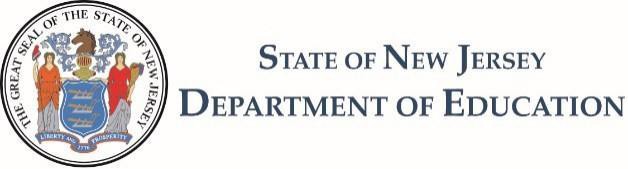 LEA Plan for Safe Return to In-Person Instruction and Continuity of Service Pursuant to the Federal American Rescue Plan Act, Section 2001(i)Introduction and BackgroundAs announced in the New Jersey Department of Education (NJDOE)’s April 28, 2021 broadcast, in March 2021 President Biden signed the Federal American Rescue Plan (ARP) Act, Public Law 117-2, into law. The ARP Act provides an additional $122 billion in Elementary and Secondary School Emergency Relief (ARP ESSER) to States and school districts to help safely reopen, sustain the safe operation of schools, and address the impacts of the COVID-19 pandemic on the nation’s students. As with the previous ESSER funds available under the Coronavirus Aid, Relief and Economic Security (CARES) Act, and the Coronavirus Response and Relief Supplemental Appropriations Act (CRRSA), the purpose of the additional funding is to support local educational agencies (LEAs) in preparing for and responding to the impacts of COVID-19 on educators, students, and families. Additional information on ARP ESSER may be found in the NJDOE’s funding comparison fact sheet.Section 2001(i)(1) of the ARP Act requires each LEA that receives ARP ESSER funds to develop and make publicly available on the LEA’s website, no later than 30 days after receiving ARP ESSER funds, a plan for the safe return to in-person instruction and continuity of services for all schools (Safe Return Plan) A Safe Return Plan is required of all fund recipients, including those that have already returned to in-person instruction. Section 2001(i)(2) of the ARP Act further requires that the LEA seek public comment on the Safe Return Plan and take those comments into account in finalization of the Safe Return Plan. Under the interim final requirements published in Volume 86, No. 76 of the Federal Register by the U.S. Department of Education (USDE), an LEA must periodically, but no less frequently than every six months through September 30, 2023, review and, as appropriate, revise its Safe Return Plan.Pursuant to those requirements, LEAs must submit to the NJDOE and post on their website their Safe Return Plans by June 24, 2021. The NJDOE intends to make LEA ARP ESSER Fund applications available in EWEG on May 24, 2021 and LEAs will submit their Safe Return Plans to the NJDOE via EWEG. To assist LEAs with the development of their Safe Return Plans, the NJDOE is providing the following template.This template incorporates the federally-required components of the Safe Return Plan. The questions in the template below will be included in the LEA ARP ESSER Fund application in EWEG. LEAs will submit responses to the questions within the LEA ARP ESSER Fund application in EWEG by June 24, 2021. The NJDOE hopes that this template will allow LEAs to effectively plan for that submission and to easily post the information to their websites as required by the ARP Act.Note that on May 17, 2021, Governor Murphy announced that upon the conclusion of the 2020-2021 school year, portions of Executive Order 175 allowing remote learning will be rescinded, meaning that schools will be required to provide full-day, in-person instruction, as they were prior to theCOVID-19 Public Health Emergency. The NJDOE and New Jersey Department of Health will share additional information regarding State requirements or guidance for health and safety protocols for the 2021-2022 school year as it becomes available.Template: LEA Plan for Safe Return to In-Person Instruction and Continuity of ServicesLEA Name: Moonachie School District (MSD)Date (mm/dd/yyyy): June 24, 2021 (BOE Approved June 8, 2021)	Date Revised (mm/dd/yyyy): December 14, 2021 (BOE Approved - 12/14/21)					  June 14, 2022 (BOE Approved – 06/14/22)					  December 12, 2022 (BOE Approved- 12/12/22)					  June 6, 2023 (BOE Approved – 6/06/23)					  December 12, 2023 (BOE Approved- 11/30/23)For each mitigation strategy listed below (A–H), please describe how the LEA will maintain the health and safety of students, educators, and other staff and the extent to which it has adopted policies, and a description of any such policies, on each of the following safety recommendations established by the CDC.Universal and correct wearing of maskThe MSD has implemented full in-person instruction since Fall of 2020. We have followed NJDOH guidelines, including universal wearing of masks, unless it inhibits the person's health, extreme heat, there is a documented medical condition, or it is reflected in a student's IEP. Face coverings are also required for visitors, unless it will inhibit the individual's health. All members of our school community were instructed on the correct wearing of masks. All members of our school community continue universal wearing of masks, every day. As of March 7, 2022, in line with Governor Murphy's announcement, masking within the Moonachie School District has become optional.  Unless otherwise advised by the State DOE/DOH, this will remain the policy of the MSD.Our Reopen plan for the Fall of 2020, which outlines our policies for social distancing and cohorts, can be found at: https://www.moonachieschool.org/domain/186 Physical distancing (e.g., including use of cohorts/podding)The MSD has implemented full in-person instruction since Fall of 2020. From Fall 2020 - March 2022, We followed NJDOH guidelines, including Physical Distancing & Cohorts. We implemented a minimum of 3-feet of Social Distance between all students & staff when masks are worn. When masks were removed, we implemented a minimum of 6-feet of Social Distance between all students & staff. Measuring & floor markings are utilized to ensure social distancing standards are met. As of March 2022, physical distancing was recommended in classrooms, but no longer required at all times. For the 23-24 School Year, the MSD will continue normal school operations. Should another spike occur at the NJDOH recommend physical distancing again, the MSD has the space and capability to accommodate our student population for Live Instruction.Our Reopen plan for the Fall of 2020, which outlines our policies for social distancing and cohorts, can be found at: https://www.moonachieschool.org/domain/186 Handwashing and respiratory etiquetteThe MSD has implemented full in-person instruction since Fall of 2020. We have followed NJDOH guidelines, including Handwashing, Sanitation, & Respiratory Etiquette. All school members have been taught proper self-sanitation techniques. The MSD has prepared & maintains hand sanitizing stations with alcohol-based hand sanitizer (at least 60% alcohol). All school members hand-sanitize upon entering & exiting the building & classrooms. Signs are posted as reminders of proper sanitization techniques. The MSD assigned bathrooms, whereas handwashing is monitored. Student work stations are sanitized. Students continue to hand-sanitize before & after eating, as well as after outdoor activities. All procedures continue to be followed for this academic year, 23-24. Our Reopen plan for the Fall of 2020, which outlines our policies for Handwashing & Respiratory Etiquette can be found at: https://www.moonachieschool.org/domain/186 Cleaning and maintaining healthy facilities, including improving ventilationThe MSD has implemented full in-person instruction since Fall of 2020. We continue to follow NJDOH guidelines, including Cleaning, Maintaining, & Improved Ventilation. The MSD purchased & maintained CDC recommended cleaning supplies & sprayers. If a positive case is identified, the room is closed for 24-hours, with a sanitation process. The MSD purchased & maintain Air Scrubbers which remove Covid-19 particles from the air.  The MSD continue to utilize MERV-13 air filters.  The MSD will continue all practices for cleaning & maintaining healthy facilities and improved ventilation, if recommended by the CDC & NJDOH. Additionally, a large portion of the ESSR-III American Rescue Plan funding has been allocated for upgrades to our ventilation systems. These upgrades are currently being completed for the 23-24 SY. These upgrades will improve our overall air quality, promoting the good health of all members of our school community.Our Reopen plan for the Fall of 2020, which outlines our policies for Cleaning, Maintaining, & improved Ventilation can be found at: https://www.moonachieschool.org/domain/186Contact tracing in combination with isolation and quarantine, in collaboration with the State, local, territorial, or Tribal health departmentsThe MSD has implemented full in-person instruction since Fall of 2020. We continue to follow NJDOH guidelines, including Contact Tracing, Isolation, & Mandated Quarantines. When a positive case is identified, isolation with appropriate PPE supervision & full contact tracing occurs. The case is reported to local & state health officials, while maintaining confidentiality. In accordance with the BCDOH, we have quarantined students & staff in contact with a positive case. The MSD re-admittance policies are consistent with NJDOH guidelines. Fully Vaccinated staff and students are not required to quarantine, if in contact with a positive individual. However, they are encouraged to closely monitor symptoms. The MSD will continue to implement all NJDOH guidelines through the school year, should we be required to. Our Reopen plan for the Fall of 2020, which outlines our policies for Contact Tracing, Isolation, & Quarantine can be found at: https://www.moonachieschool.org/domain/186 Diagnostic and screening testingThe MSD has implemented full in-person instruction since Fall of 2020. We follow NJDOH guidelines.  We will continue, if recommended by the NJDOH & CDC, to exclude students who demonstrate Symptoms of COVID-19 and require a negative test to return to school.  Our Reopen plan for the Fall of 2020, which outlines our policies for Diagnostic & Screening Testing can be found at: https://www.moonachieschool.org/domain/186 Efforts to provide vaccinations to educators, other staff, and students, if eligibleThe MSD has implemented full in-person instruction since Fall of 2020. We follow NJDOH guidelines, including promoting the vaccination of staff and students. The MSD led a robust effort to provide vaccinations to all staff. Partnering with the BCDOE & our township proved successful in timely vaccinations for all staff who desired this opportunity. Currently, the MSD is monitoring booster administration of our staff. The MSD has over 85% of staff fully vaccinated. Every staff member of the MSD who wants to be vaccinated, is vaccinated. Additionally, we have followed E.O. 253, in the reporting of fully vaccinated staff. We continue to share opportunities for vaccination to our staff & students as local information is provided. We will engage in partnerships with the local town and the BCDOE to offer convenient times and/or locations for families who wish for their children to receive the vaccination.Appropriate accommodations for children with disabilities with respect to the health and safety policies.Reasonable accommodations are provided for individuals that the CDC identified as having a higher risk for severe illness from Covid-19 such as medically fragile students with IEPs, students with complex disabilities with IEPs or students who require accommodations under a Plan in accordance with Section 504 of the Rehabilitation Act of 1973. These have included: increased mask breaks, removing the mask requirement with appropriate documentation, gradually increasing in-person time with purposeful transition plans, increased kinesthetic learning opportunities, the creation of pods for students needing similar academic interventions, purposeful brain breaks, modifications aligned to IEP Goals and Accommodations, and increased daily communication with parents. Social and emotional support are also provided as needed. Our Reopen plan for the Fall of 2020, which outlines our policies for Appropriate Accommodations, can be found at: https://www.moonachieschool.org/domain/186 A. Describe how the LEA will ensure continuity of services, including but not limited to services to address students’ academic needs and students’ and staff’s social, emotional, mental health, and other needs, which may include student health and food services. (1000 character limit)The MSD identified needs that will be funded by the CRRSA-ESSER II & ARP-ESSR III grants, which provide a continuation of services for students impacted by COVID-19. The MSD continues to increase the use of technology, by implementing a 1-to-1 initiative for all students. The MSD provides therapeutic care for students who have experienced isolation, trauma, depression, & anxiety. This care includes individual & family services. The MSD expanded our Summer programming for  three-years, to ensure academic acceleration & social interactions each summer. The MSD is also implementing a revised curriculum to extend learning. The MSD has implemented a three-year After School Academy, providing students with accelerated learning opportunities. The MSD has implemented Saturday Tutoring. The MSD provides SEL PD & incorporates SEL strategies into daily instruction. The MSD will continue to supply PPE & building sanitation supplies.Describe how the LEA sought public comment on its plan, and how it took those public comment into account in the development of its plan. Note,the ARP requires that LEAs seek public comment for each 60-day revision to the plan. (1000 character limit)During the Summer of 2020, in preparation of reopening safely, the MSD hosted three community sessions. All members of the community were invited: parents, board members, medical experts, staff, town officials, and the local police department were represented (Restart Committee). Community input was received and used when preparing for our safe reopening in September of 2020. We continued hosting virtual town-hall information sessions, and implementing our Pandemic Response Team. The Safe Return to In-Person Instruction Template (ARP) was approved by the Moonachie BOE at the June 6, 2023 Board (BOE) meeting. This is a public meeting of this governing body. In addition to opportunities for public discussion at this and at the subsequent BOE meetings, the Reopening Committee will review this template and the ARP Mandatory Subgrant Award for revisions as required by the ARP. In preparation of the update of this plan, parties from all stakeholders were consulted for feedback. Finally, the MSD has engaged PTO members in suggestions and feedback.Describe how the LEA ensured that the plan is in an understandable and uniform format; is to the extent practicable written in a language that parents can understand or, if not practicable to provide written translations to a parent with limited English proficiency, will be orally translated for such a parent; and upon request by a parent who is an individual with a disability as defined by the ADA, will be provided in an alternative format accessible to that parent. (1000 character limit)The School Reopening plan, and all subsequent documents, are published on the district website at https://www.moonachieschool.org/domain/186. The Safe Return to In-Person Instruction and Continuity of Services is posted there as well. For those members of the public whose first language is not English, the website has the ability to translate text into 105 different languages. Should oral translation be needed by a member of the public, we have the ability to provide this service in Spanish. The text of the Reopening Plan is understandable and follows a clear format, making it easy for the public to access the area they wish. Upon request and if necessary, an individual with a disability as defined by the Americans with Disabilities Act will be provided information in an alternative format that is accessible for that parent or guardian.C. Briefly describe any guidance professional learning and technical assistance opportunities the LEA will make available to its schools. (337 of 1000 maximum characters used)The MSD will continue to work with our educational consultants and technical professionals to provide ongoing professional learning opportunities to our staff.  We continue to explore self-paced options for effective training opportunities in a variety of educational experiences, including synchronous, asynchronous, and hybrid options.